If you need an invitation letter to assist in obtaining a visa for entry into the US, please complete the form below and return it to Victoria Mitchell.Additional information is available via:http://travel.state.gov/visa/temp/temp_1305.html (Temporary Visitors to the U.S.)Meeting Dates:24-26 July 2012Name of Group:oneM2M Steering CommitteeHost:ATIS and TIAConvener:David Foote, HitachiCo-Conveners:Dr. Yong Chang, SamsungJonas Sundborg, EricssonSecretary:Victoria Mitchell, TIAMeeting Contacts:Victoria Mitchell (TIA) and Steve Barclay (ATIS)Meeting Registration:Meeting attendees are required to register in advance.  Please complete the <registration form> by July [xx], 2012.Meeting Location:Hyatt Regency Bellevue (on Seattle's Eastside)900 Bellevue Way NE,Bellevue, Washington, USA 98004-4272Tel: +1 425 462 1234    Fax: +1 425 646 7567Sleeping Room Rate:$175.00 (USD) - Single/Double occupancy +Tax (currently 14.4%)$214.00 (USD) - Triple occupancy +Tax (currently 14.4%)$239.00 (USD) - Quad occupancy +Tax (currently 14.4%)Group rate includes complimentary Internet accessHotel Cut-Off:25 June 2012Reservation Information:To make your reservation online, please go to https://resweb.passkey.com/go/tiamtm Phone: 888-421-1442 – please ask for the oneM2M Steering Committee Check In time: 3:00pmCheck Out time: 12:00pmIf you need to check out sooner than originally reserved, the hotel’s front desk must be notified by noon the day prior to the new departure date to avoid a one night’s room and tax charge.Visa Information:You may be required to obtain a visa for admittance into the United States. If you require an invitation letter in order to secure a visa, please submit a completed visa invitation form to Victoria Mitchell.Cancellation Policy:If you need to cancel your reservation, it must be canceled by 3:00pm (local Bellevue time) the day prior to arrival to avoid penalty. Transportation Information:Sea-Tac International Airport (SEA) is approximately 20 miles from the hotel (approximately 30 minutes, depending upon traffic).Shuttle Express - One-way fares (24 Hours/7 days a week) starting at $19 per person. Children 12 and under complimentary with each paying adult. Please call +1 425-981-7000 or 1-800-487-7433, or visit www.shuttleexpress.com for additional information and to make your reservation.Taxi - approximately $40 (USD)Limousine - Carey Seattle, Call +1 206-762-3517 for rates and reservations. Reservations are required.Electricity:USA's A/C supply is 120v-60hz. The image below is a visual representation of the adapter you will need if your equipment does not have the correct plug.  Electrical outlets accept the two-prong flat blade plug (Type A) and/or a two-prong flat blade plug with a round grounding pin (Type B).
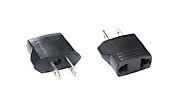 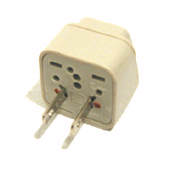 Climate:July in Seattle averages approximately 13°C (56°F) at night and 24°C (76°F) during the day.  Additional weather information is available. Tipping:Most restaurants automatically add an 18% gratuity for large groups.  If the gratuity is not included, the recommended gratuity is 15-20% of your meal or bar bill.  Other tips: 15% for a taxi; $1.00-$1.50 per bag for airport porters and hotel bellmen.Attire:Business CasualAdditional Information:Rollaway Beds are available for $25.00 (USD)/ night.Parking - Overnight guest, $20.00 (USD) for self-parking, $24.00 (USD) for valet. Both include in/out privileges. While parking is complimentary for up to three (3) hours, you will need parking validation from a retail area of the hotel or from the hotel’s front desk.Family name:Given name:GenderBirth date (yyyy/mm/dd)Passport number:Passport Expiration Date:Nationality:Company:Mailing address:E-mail address:Phone number:Arrival Date:Departure Date: